Student Steel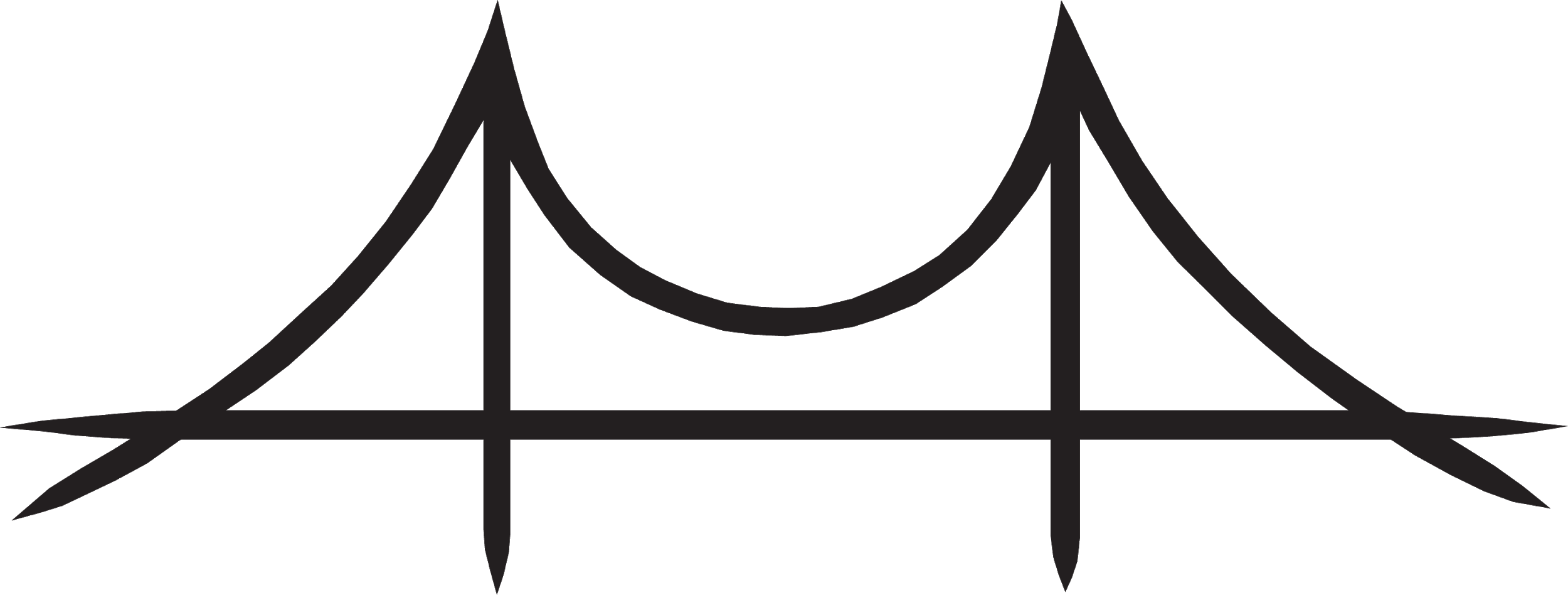 Bridge Competition[Insert school]Dear [Potential Sponsor]: Every year more than 220 universities compete in the AISC Student Steel Bridge Competition (SSBC). [School] is honored to host the 2019 SSBC- [Region] Regional Event. As the event draws near, we are in the process of raising funds to ensure [School] puts on a successful and engaging competition. We invite you to partner with us and sponsor [School] as SSBC’s [Region] Regional Event host.The SSBC is an annual event sponsored by the American Institute of Steel Construction (AISC). The competition consists of 18 Regional Events and a National Finals, and each event is coordinated by the students of the host school.  The SSBC- [Region] Regional Event brings together the top engineering schools in our region to compete with the hopes of qualifying for the 2019 SSBC- National Finals. At this competition, schools will be given a chance to gain valuable hands-on experience by designing, fabricating, and erecting steel bridges that follow a set of rules published by AISC. This competition not only helps students refine technical abilities but also develops team building and leadership skills, which are rarely taught in the classroom.By providing a financial sponsorship, your company has the opportunity to reach over [Estimate of Attendance] young engineers. Your contribution will help cover [School]’s cost of [Costs e.g. facility rentals, registration packets, awards, food, and equipment rentals]. With your support, we can create an experience that will drive students to become the designers, consultants, and leaders this world needs them to be. Enclosed is [Sponsorship information type e.g. Sponsorship Packet] If you have any questions or need additional information, please contact [Contact]. Thank you for your consideration and generosity.Sincerely,[Conference Chair/ Finance Coordinator]